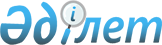 Павлодар аудандық мәслихатының 2022 жылғы 23 желтоқсандағы "2023-2025 жылдарға арналған Черноярка ауылдық округінің бюджеті туралы" № 33/205 шешіміне өзгерістер енгізу туралыПавлодар облысы Павлодар аудандық мәслихатының 2023 жылғы 19 қазандағы № 8/84 шешімі
      Павлодар аудандық мәслихаты ШЕШТІ: 
      1. Павлодар аудандық мәслихатының "2023-2025 жылдарға арналған Черноярка ауылдық округінің бюджеті туралы" 2022 жылғы 23 желтоқсандағы № 33/205 шешіміне келесі өзгерістер енгізілсін:
      1) көрсетілген шешімнің 1-тармағы жаңа редакцияда жазылсын:
      "1. 2023-2025 жылдарға арналған Черноярка ауылдық округінің бюджеті туралы тиісінше 1, 2 және 3-қосымшаларына сәйкес, соның ішінде 2023 жылға келесі көлемдерде бекітілсін: 
      1) кірістер – 103 676 мың теңге, соның ішінде:
      салықтық түсімдер – 17 467 мың теңге;
      салықтық емес түсімдер – 1 100 мың теңге;
      негізгі капиталды сатудан түсетін түсімдер – 7 660 мың теңге;
      трансферттер түсімі – 77 449 мың теңге;
      2) шығындар – 105 548 мың теңге;
      3) таза бюджеттік кредиттеу – нөлге тең;
      4) қаржы активтерімен операциялар бойынша сальдо – нөлге тең;
      5) бюджет тапшылығы (профициті) – - 1 872 мың теңге;
      6) бюджет тапшылығын қаржыландыру (профицитін пайдалану) – 1 872 мың теңге.
      2) көрсетілген шешімнің 1-қосымшасы осы шешімнің қосымшасына сәйкес жаңа редакцияда жазылсын.
      2. Осы шешім 2023 жылғы 1 қаңтардан бастап қолданысқа енгізіледі. 2023 жылға арналған Черноярка ауылдық округінің бюджеті туралы (өзгерістермен)
					© 2012. Қазақстан Республикасы Әділет министрлігінің «Қазақстан Республикасының Заңнама және құқықтық ақпарат институты» ШЖҚ РМК
				
      Павлодар аудандық мәслихатының төрағасы 

Ж. Шұғаев
Павлодар аудандық
мәслихатының
2023 жылғы 19 қазандағы
№ 8/84 шешіміне
қосымшаПавлодар аудандық
мәслихатының 2022 жылғы
23 желтоқсандағы
№ 33/205 шешіміне
1–қосымша
Санаты
Санаты
Санаты
Санаты
Сомасы (мың теңге)
Сыныбы
Сыныбы
Сыныбы
Сомасы (мың теңге)
Кіші сыныбы
Кіші сыныбы
Сомасы (мың теңге)
Атауы
Сомасы (мың теңге)
1
2
3
4
5
1. Кірістер
103 676
1
Салықтық түсімдер
17 467
01
Табыс салығы
3 107
2
Жеке табыс салығы
3 107
04
Меншiкке салынатын салықтар
14 174
1
Мүлiкке салынатын салықтар 
446
3
Жер салығы
385
4
Көлiк құралдарына салынатын салық
11 713
5
Бірыңғай жер салығы
1 630
05
Тауарларға, жұмыстарға және қызметтерге салынатын iшкi салықтар
186
3
Табиғи және басқа да ресурстарды пайдаланғаны үшiн түсетiн түсiмдер
186
2
Салықтық емес түсiмдер
1 100
01
Мемлекеттік меншіктен түсетін кірістер
1 100
5
Мемлекет меншігіндегі мүлікті жалға беруден түсетін кірістер
1 100
3
Негізгі капиталды сатудан түсетін түсімдер
7 660
03
Жердi және материалдық емес активтердi сату
7 660
1
Жерді сату
7 660
4
Трансферттердің түсімдері 
77 449
02
Мемлекеттiк басқарудың жоғары тұрған органдарынан түсетiн трансферттер
77 449
3
Аудандардың (облыстық маңызы бар қаланың) бюджетінен трансферттер
77 449
Функционалдық топ 
Функционалдық топ 
Функционалдық топ 
Функционалдық топ 
Функционалдық топ 
Сомасы (мың теңге)
Кіші функция
Кіші функция
Кіші функция
Кіші функция
Сомасы (мың теңге)
Бюджеттік бағдарламалардың әкімшісі
Бюджеттік бағдарламалардың әкімшісі
Бюджеттік бағдарламалардың әкімшісі
Сомасы (мың теңге)
Бағдарлама
Бағдарлама
Сомасы (мың теңге)
Атауы
Сомасы (мың теңге)
1
2
3
4
5
6
2. Шығындар
105 548
01
Жалпы сипаттағы мемлекеттiк қызметтер 
45 412
1
Мемлекеттiк басқарудың жалпы функцияларын орындайтын өкiлдi, атқарушы және басқа органдар
45 412
124
Аудандық маңызы бар қала, ауыл, кент, ауылдық округ әкімінің аппараты
45 412
001
Аудандық маңызы бар қала, ауыл, кент, ауылдық округ әкімінің қызметін қамтамасыз ету жөніндегі қызметтер
41 069
022
Мемлекеттік органның күрделі шығыстары
983
032
Ведомстволық бағыныстағы мемлекеттік мекемелер мен ұйымдардың күрделі шығыстары
3 360
07
Тұрғын үй-коммуналдық шаруашылық
33 011
2
Коммуналдық шаруашылық
14 983
124
Аудандық маңызы бар қала, ауыл, кент, ауылдық округ әкімінің аппараты
14 983
014
Елді мекендерді сумен жабдықтауды ұйымдастыру
14 983
3
Елді-мекендерді көркейту
18 028
124
Аудандық маңызы бар қала, ауыл, кент, ауылдық округ әкімінің аппараты
18 028
008
Елді мекендердегі көшелерді жарықтандыру
6 200
009
Елді мекендердің санитариясын қамтамасыз ету
1 457
011
Елді мекендерді абаттандыру мен көгалдандыру
10 371
08
Мәдениет, спорт, туризм және ақпараттық кеңістiк
25 763
1
Мәдениет саласындағы қызмет
25 763
124
Аудандық маңызы бар қала, ауыл, кент, ауылдық округ әкімінің аппараты
25 763
006
Жергілікті деңгейде мәдени-демалыс жұмысын қолдау
25 763
12
Көлiк және коммуникация
1 361
1
Автомобиль көлiгi
1 361
124
Аудандық маңызы бар қала, ауыл, кент, ауылдық округ әкімінің аппараты
1 361
013
Аудандық маңызы бар қалаларда, ауылдарда, кенттерде, ауылдық округтерде автомобиль жолдарының жұмыс істеуін қамтамасыз ету
1 361
15
Трансферттер
1
1
Трансферттер
1
124
Аудандық маңызы бар қала, ауыл, кент, ауылдық округ әкімінің аппараты
1
048
Пайдаланылмаған (толық пайдаланылмаған) нысаналы трансферттерді қайтару
1
3. Таза бюджеттік кредиттеу
0
4. Қаржы активтерімен операциялар бойынша сальдо
0
5. Бюджет тапшылығы (профицитi)
-1 872
6. Бюджет тапшылығын қаржыландыру (профицитін пайдалану)
1 872
8
Бюджет қаражатының пайдаланылатын қалдықтары
1 872
01
Бюджет қаражаты қалдықтары
1 872
1
Бюджет қаражатының бос қалдықтары
1 872
01
Бюджет қаражатының бос қалдықтары
1 872